AANMELDINGSFORMULIER  S.C.M.H.® WORKSHOP 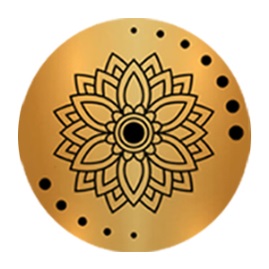 *Stuur het volledig ingevulde  aanmeldingsformulier uiterlijk 14 dagen vòòr aanvang van de workshop toe naar het emailadres jouw S.C.M.H. ® Practitoner/Master Wij wijzen wij jou er op dat er op de S.C.M.H. ®methode auteursrecht en patentrecht zijn gevestigd. Bij het openbaar maken van het lesmateriaal, de naam of de afbeeldingen van het S.C.M.H. ® Opleidings Instituut zijn dan ook de Algemene Voorwaarden zoals vermeld onder Art. 14 van het S.C.M.H. Opleidings instituut die hier betrekking op hebben, van kracht. Zie Algemene Voorwaarden op www.scmh-opleiding.nl.  Mocht je een cursus of Practitioner module volgen bij een S.C.M.H. Practitioner of Master die door het S.C.M.H. ® Instituut  is opgeleid, dan zullen de Algemene Voorwaarden van kracht zijn van deze Practitoner of Master voor alle overige bepalingen. Deze voorwaarden zullen in te zien zijn op de website van jouw trainer en/of aangeboden worden bij het voldoen van het cursusgeld. Middels jouw inschrijving en betaling voor jouw deelname aan de S.C.M.H. ® Workshop, Practioners- of Master Module ga je akkoord met beide bovengenoemde  Algemene voorwaarden. Datum van de workshop                         Jouw naam in BLOKLETTERS zoals je deze op het certificaat geprint wilt hebbenAdres waar wij het studiemateriaal naar toe kunnen zendenEmail adresTelefoonnummerNaam van de S.C.M.H.® Practitioner/MasterEmail adres S.C.M.H. ® Practitoner/Master 